SZKOŁA DOKTORSKA 
UNIWERSYTET EKONOMICZNY 
W KATOWICACH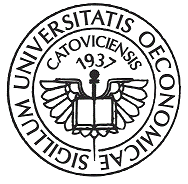 DEKLARACJA WYBORU PROMOTORAZgodnie z §13 ust. 1 Regulaminu Szkoły Doktorskiej w Uniwersytecie Ekonomicznym w Katowicach,
deklaruję jako promotora:Potwierdzam:Akceptuję:* wymagany również w przypadku, gdy promotor jest kierownikiem katedryDOCTORAL SCHOOL 
UNIWERSITY OF ECONOMICS 
IN KATOWICE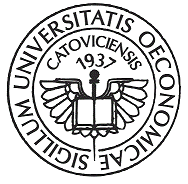 CHOICE OF SUPERVISOR DECLARATIONIn accordance with §13 (1) of the Rules and Regulations of the Doctoral School at the University of Economics in Katowice, I hereby declare that my supervisor is:Approved:Accepted:* also required if the supervisor is the Head of the Departmentimię i nazwiskonr albumudyscyplinatytuł, stopień naukowy, imię, nazwisko promotoratytuł, stopień naukowy, imię, nazwisko promotoratytuł, stopień naukowy, imię, nazwisko promotoraKatedraKatedraKatedraWydziałWydziałWydziałKatowice, dnia podpis doktorantaKatowice, dniapodpis promotoraKatowice, dniapodpis kierownika katedry promotora*name and surnameAlbum No.disciplinesupervisor’s academic title, degree, name, surnamesupervisor’s academic title, degree, name, surnamesupervisor’s academic title, degree, name, surnamedepartmentdepartmentdepartmentfacultyfacultyfacultyKatowice, datedoctoral student’s signatureKatowice, datesupervisor’s signatureKatowice, dateSupervisor’s Head of the Department’s signature*